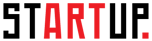 ЗАЯВКА-анкетана участие в проектеТворческая стажировкаФ.И.О.: Дата рождения:  Город проживания в настоящее время: Являетесь ли Вы членом СТД РФ: Образование (учебное заведение, год окончания):Ф.И.О. мастера курса:  Дополнительное профильное образование (мастер-классы, лаборатории, стажировки,  резиденции)Профессиональный стаж:  Место работы в настоящее время: Другие места работы, связанные с профессиональной деятельностью: Работы в театре (перечень спектаклей, ссылки на видео, если есть. Ссылки на видео должны быть загружены на youtube)	Премии, награды (участие в конкурсах, фестивалях):Ваши предпочтения в современном театре.Ваши предпочтения в современном искусстве.Ваши предпочтения в кино.Цель прохождения стажировки.  Ваши ожидания от стажировки. В этом пункте должна находится ссылка / ссылки на Ваше портфолио.Ваша фотография (прикрепить к письму)Ваша видеозаявка (прикрепить к письму), в которой Вы можете рассказать о себе (портретная видеосъемка).Контакты:E-mail: Контактный телефон: Форма подачи заявки:Заполненная анкета в формате «doc», которую нужно назвать в требуемом формате: Ваша Фамилия_Ваша Профессия_Фамилия Режиссера, Художника (Например: Иванов_Режиссер_Могучий, Трегубова)Активная ссылка на портфолио, прикрепленная к этому файлу.Заявка не будет рассмотрена, если анкета не будет заполнена в нужном формате. При рассмотрении заявок от участников приоритет отдается членам СТД РФstartupstd@gmail.comтел: 89096710776,  Екатерина Тимонина  